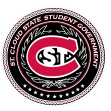 AGENDAMArch 5, 2015Opening of MeetingCall to OrderPledge of Allegiance First Roll CallApproval of Today’s AgendaApproval of Last Meeting’s MinutesHearingsOpen Gallery IFinance Hearings	Internal Elections 	i. At-Large Senator	ii. SFC	Plenary Session IUnfinished Businessi. CA 001New Businessi. LA 001ii. Health Feeiii. Elections Committeeiv. Room NamingRecess – 20 MinutesOfficer ReportsPresidentVice PresidentChief JusticeElections CommitteeExecutive AssistantAcademic AffairsCampus AffairsCommunicationsExecutive BoardFee AllocationLegislative AffairsSenate FinanceStudent ConstitutionStudent ServicesTechnology FeeUrban AffairsUniversity CommitteesPlenary Session IILast Call for Business Closing of MeetingOpen Gallery IIOpen StatementsLast Roll CallAdjournmentAGENDAMArch 5, 2015Opening of MeetingCall to OrderPledge of Allegiance First Roll CallApproval of Today’s AgendaApproval of Last Meeting’s MinutesHearingsOpen Gallery IFinance Hearings	Internal Elections 	i. At-Large Senator	ii. SFC	Plenary Session IUnfinished Businessi. CA 001New Businessi. LA 001ii. Health Feeiii. Elections Committeeiv. Room NamingRecess – 20 MinutesOfficer ReportsPresidentVice PresidentChief JusticeElections CommitteeExecutive AssistantAcademic AffairsCampus AffairsCommunicationsExecutive BoardFee AllocationLegislative AffairsSenate FinanceStudent ConstitutionStudent ServicesTechnology FeeUrban AffairsUniversity CommitteesPlenary Session IILast Call for Business Closing of MeetingOpen Gallery IIOpen StatementsLast Roll CallAdjournmentAGENDAMArch 5, 2015Opening of MeetingCall to OrderPledge of Allegiance First Roll CallApproval of Today’s AgendaApproval of Last Meeting’s MinutesHearingsOpen Gallery IFinance Hearings	Internal Elections 	i. At-Large Senator	ii. SFC	Plenary Session IUnfinished Businessi. CA 001New Businessi. LA 001ii. Health Feeiii. Elections Committeeiv. Room NamingRecess – 20 MinutesOfficer ReportsPresidentVice PresidentChief JusticeElections CommitteeExecutive AssistantAcademic AffairsCampus AffairsCommunicationsExecutive BoardFee AllocationLegislative AffairsSenate FinanceStudent ConstitutionStudent ServicesTechnology FeeUrban AffairsUniversity CommitteesPlenary Session IILast Call for Business Closing of MeetingOpen Gallery IIOpen StatementsLast Roll CallAdjournment